Технологическая карта урока.                                                                                                  Организационная структура урока.Прил.1Лист  контроля   учени…    7-го класса  Фамилия, имя………………….Дата: Тема урока: «Класс костные рыбы.».     Критерии оценки: - выбрать суждения - за каждый правильный ответ  1 балл.-работа в группе – от 1 до 3 баллов-заполнение таблицы -за каждый правильный ответ  1 балл. -проблемный вопрос – от 1 до 3 баллов.Итоговая оценка  за работу - Прил.2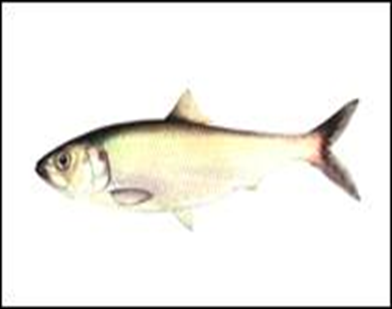 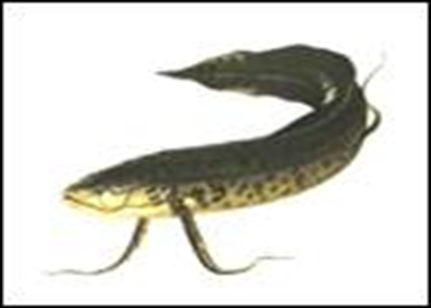 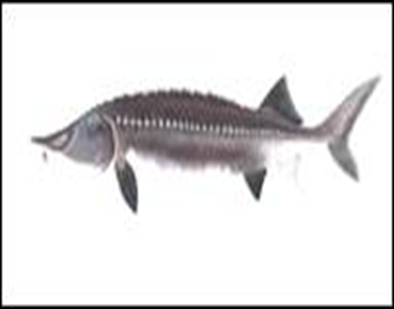 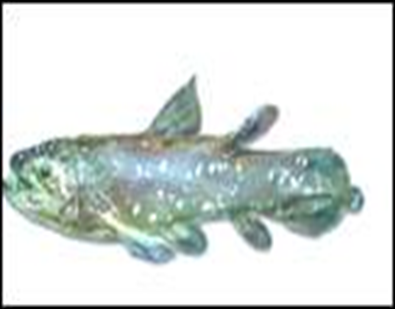 Прил.3	Общая часть	Общая часть	Общая часть	Общая часть	Общая часть	Общая частьПредмет биологиябиологияКласс Класс 7Тема урокаКласс костные рыбыКласс костные рыбыКласс костные рыбыКласс костные рыбыКласс костные рыбы	Планируемые образовательные результаты	Планируемые образовательные результаты	Планируемые образовательные результаты	Планируемые образовательные результаты	Планируемые образовательные результаты	Планируемые образовательные результатыПредметные Предметные Метапредметные Метапредметные Личностные Личностные Основные понятияОсновные понятияРесурсы Ресурсы Листы контроля, дополнительный материал, презентация «Костные рыбы»Листы контроля, дополнительный материал, презентация «Костные рыбы»Листы контроля, дополнительный материал, презентация «Костные рыбы»Листы контроля, дополнительный материал, презентация «Костные рыбы»    Этап урока                                                   Деятельность учителя            Деятельность учащихсяОрганизационный Здравствуйте ребята. Меня зовут Ирина Николаевна. Сегодня на уроке мы будем работать вместе. Я надеюсь, что все у нас получится. Все ли у вас готово к уроку. У вас на столах листы самоконтроля, в которых вы будите оценивать свою работу в баллах.(прил.1) Внутренне организуются, мобилизуются на работу, слушают учителя.Включаются в учебный ритм. Знакомятся с листом самоконтроля.Мотивационно-целевой-Начнем с небольшого задания (сл.2)--Внимание, кого мы видим на экране одним словом? (рыбы) (сл.3)- Удалите тех рыб, которые вам уже знакомы. -К какому классу они относились? (класс хрящевые рыбы). - Как вы думаете, оставшиеся рыбы к какому классу будут относиться?-  это и будет темой урока. Какую цель урока мы поставим, что нам нужно изучить сегодня?Цель: узнать новое о костных рыбах. Предлагаю цель разбить на пошаговые задачи, что новое о костных рыбах нам нужно узнать?1. Выявить основные признаки костных  рыб.2. Выявить основные характерные признаки систематических групп рыб.3. Познакомиться с многообразием представителей классов рыб.Проверка выполнения заданий, ученики меняются тетрадями и проводят проверку заданий своего товарища и выставляют ему отметку.На доске показываются правильные ответы к тестам.Выдвигают варианты формулировок цели, участвуют в их обсуждении;Операционно-деятельностныйПрочтите первый абзац параграфа 36 на стр.152 и выделите признаки костных рыб. Действительно, класс костных рыб очень богат своим разнообразием. Сегодня вы выступите в роли ихтиологов и поможите друг другу. К  концу урока вы должны  будите ответить на такой вопрос: почему не смотря на численность и многообразие класс хрящевые рыбы более прогрессивный в сравнении с костными? Работать будете в группах.  Ваша цель, используя различные источники изучить, предложенные вам группы рыб и составить кластер. Выберите ведущего сотрудника и оказываете ему помощь, а затем сообщите нам о проделанной работе.(прил.2)Читают, выделяют признаки.Распределяют роли в группе.Изучают информацию по определенной группе рыб по учебнику и дополнительному материалу, работают с иллюстративным материалом.Группы защищают свои мини проекты.  Остальные обучающиеся слушают и в тетрадях делают краткую запись ( р.т. №1, стр. 61).  Выставляют себе оценку от 1до 3 баллов за вклад в работе группы.Физкультминутка Двигаются под мелодию «Рыба-пила», рассаживаются по местам.- По каким признакам представители класса костные рыбы отличаются от класса хрящевые? (прил.3). за правильный ответ – 1б.Сравнивают, заполняют таблицу, выставляют себе баллы за каждый правильный ответ.Рефлексивно-оценочныйВернемся  к  вопросу, который  я  задала  вам  в  начале  урока: почему не смотря на численность и многообразие класс хрящевые рыбы более прогрессивный в сравнении с костными?Подсчитайте свой итоговый балл и поставьте себе оценку.Если набрали 12б. и больше – просто здорово (оценка 5)                         8-11б. – очень хорошо (оценка 4)                         менее восьми – надо поработать еще.д/з: § 36 (для всех), творч. задание: составить кроссворд о рыбах орл. области.А с каким настроением вы уйдёте с урока? Кто на уроке чувствовал себя как «рыба в воде» - поднимите рукиКто как чебак на крючке, или на сковородке?А есть такие,  как сом на дне, равнодушно?. 	Пригодятся ли знания с этого урока подойдите к предметам (на листах бумаги) – корзина (знания выброшу, они мне не нужны) Почему?Мясорубка (знания нужно доработать, переработать, дополнить) Почему? Чемодан (знания возьму с собой, они будут моим багажом) Почему?Если есть время: рыбы – рекордсмены (сл.8-14)Благодарю за внимание. А закончить хочу урок оптимистическими словами:О рыбах много знаем мы,И в то же время мало:И нужно всем: и вам и нам,Чтоб их побольше стало!Спасибо ребята за работу на уроке.Высказывают свое мнение.Выставляют себе оценку, оценивают свое отношение к уроку. Записывают дом. заданиеЗадание выбрать сужденияработа в группезаполнение таблицыпроблемный вопросИтоговый баллБалл за выполнение.Признаки Класс Хрящевые рыбыКласс Костные рыбыКоличество видов Среда обитанияСкелет Плавательный пузырьРасположение ртаОплодотворение Размножение 